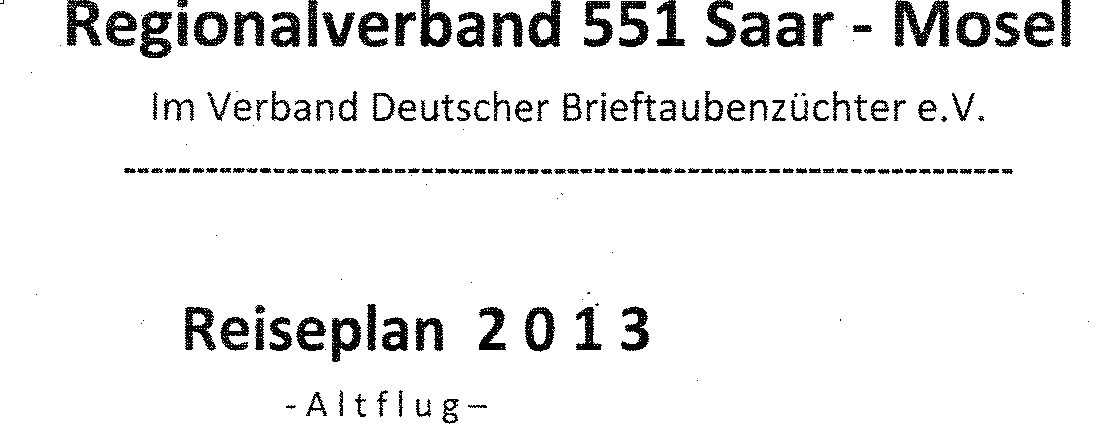 Reiseplan 2020 17.05.	So	Perl			   60 km	             Vorflug24.05.  So	Luneville		   75 km		Vorflug31.05. So	St. Dizier	                155 km		FG07.06. So	Troyes			   238 km		FG	      AM14.06.	So	Auxerre           		   300 km		Regio		     21.06.	So	Bourges		   422 km		Regio         Bronze-Med.28.06. So	Auxerre		   300 km		Regio	      05.07.	So	Bourges		   422 km		Regio	      Uhr12.07. So	Auxerre		   300 km		Regio	      18.07.	Sa	Argenton		   500 km		Regio	      Silb.Med25.07.	Sa	Auxerre	                300 km		Regio	      01.08. Sa	R u f f e c		   627 km	             Regio 	      Gold-Med___________________________________________________________________Jungflug     S ü d –  W e s t29.07. MI	Nomeny		 65 km				Vorflug04.08. Di	Nomeny		 65 km				Vorflug10.08. Mo	Toul 			  90 km				FG16.08. So	Bar le Duc		135 km			FG	     AM23.08. So	St.Dizier		155 km			FG30.08.	So	Arcis sur Aube	223 km			Regio	     Bronze06.09.	So	Auxerre		300 km			Regio	     Bronze-Ersatz